	In Kind Gift Donation Form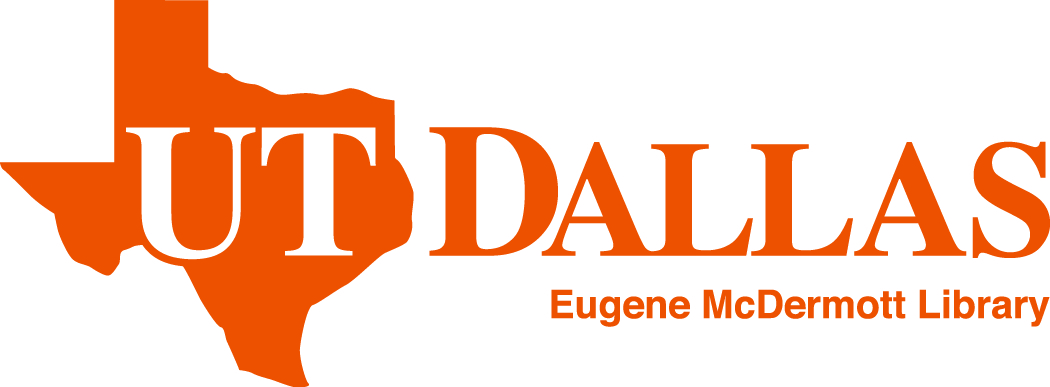 Date __________________The Libraries of The University of Texas at Dallas***Please Print***Donor Name ______________________________________________________________________________Address __________________________________________________________________________________City/State/Zip ______________________________________________________________________________Email _________________________________ Phone Number ______________________________________Description of Gift ____________________________________________________________________________________________________________________________________________________________________Conditions Governing GiftsI, ____________________________ the legal owner (or duly authorized agent of the legal owner) of the records described above do hereby unconditionally and irrevocably give and transfer to The University of Texas at Dallas Eugene McDermott Library all of my rights, title and interest (including all copyright and related interests) in the items, as an unrestricted Gift without limitations.  The records listed on the inventory list shall be open to the public without restrictions.  The University of Texas at Dallas Eugene McDermott Library may transfer, sell, discard, or dispose of all or any portion of the described items, as determined by UTD without prior notice or permission.  The Donor represents and warrants that he is the owner of the Gift described above and that he has full right, power, and authority to give the Gift to the University.  The Donor named on this form has not received any goods or services from this institution in return for this donation.  The University of Texas at Dallas reserves the right to duplicate, reproduce or reformat these records for the purposes of preservation, security and/or dissemination for research, within the limits of copyright laws.  Value of Gift*___________________ Donor Signature ___________________________________________The staff of The University of Texas at Dallas Eugene McDermott Library is not permitted to furnish appraisals. Donations may be deductible in accordance with provisions of federal income tax law.  *A certified third-party appraisal is required if the donation value exceeds $5,000.Deed of Gift (Special Collections Only)Accession Number ____________________________________Special Instructions _________________________________________________________________________Acknowledgement _________________________________________________________________________Please indicate on the line above how you would like to be acknowledged in news releases, exhibit labels, or other publicity regarding this donation.Accepted for Special Collections by____________________________________________Date____________(Authorized Representative)Supervising Curator___________________________________________________________________Accessioning Curator _________________________________________________________________